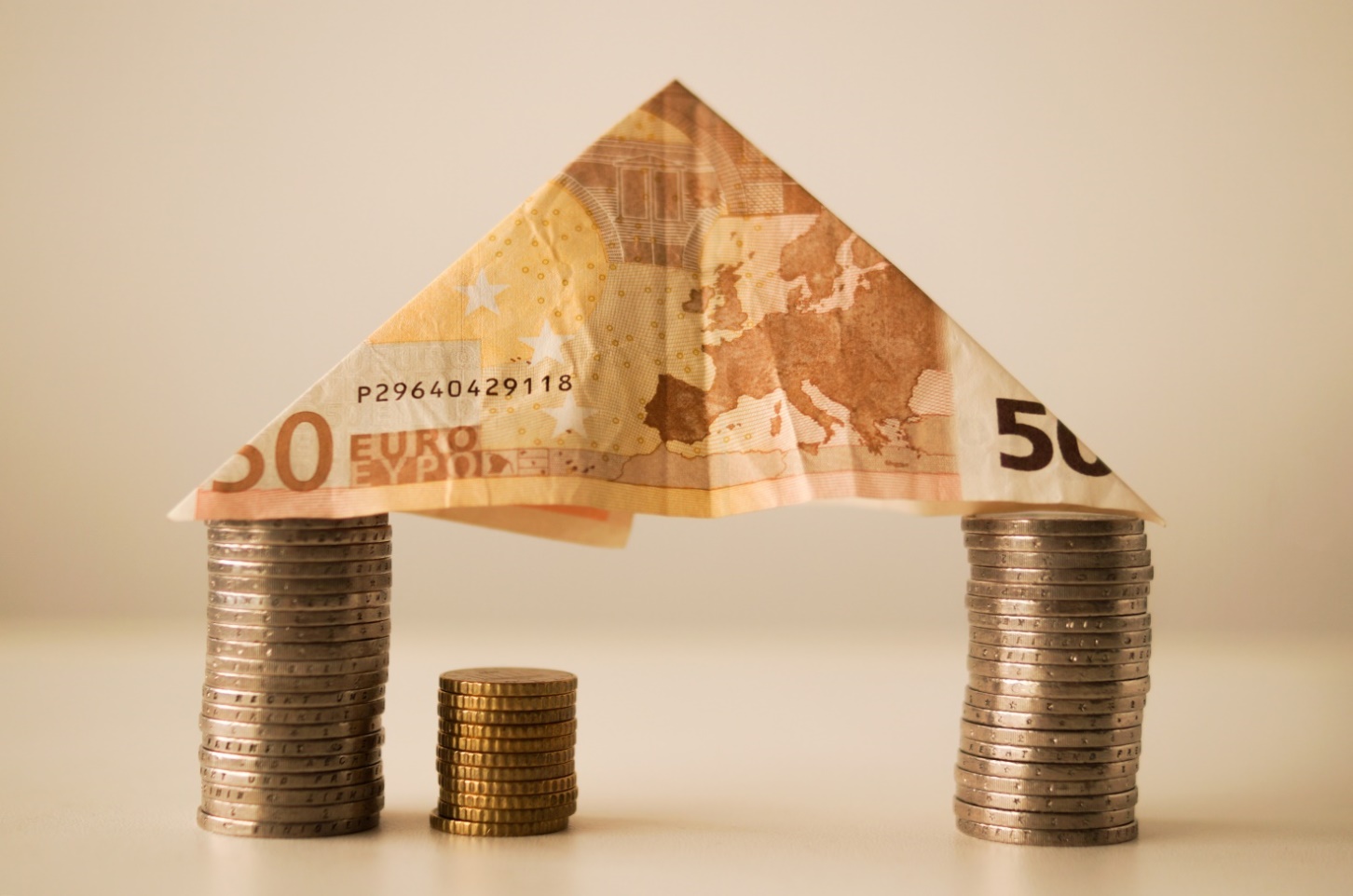 AVVISO PUBBLICO PER LA PRESENTAZIONE DELLE DOMANDE DI ACCESSO AL FONDO “PICCOLI PRESTITI PER IL SOSTEGNO ED IL RAFFORZAMENTO DELLE MICROIMPRESE LUCANE”DGR Basilicata n. 197  del 20.03.2020 e ss.ii.mm.Allegato  E  - DSAN ATTESTANTE ALTRE AGEVOLAZIONI RICHIESTE/RICEVUTE DICHIARAZIONE SOSTITUTIVA DI ATTO DI NOTORIETÀ(art. 47 D.P.R. 28 dicembre 2000, n. 445)Il/la sottoscritto/a _____________________________ nato/a a _______________________ prov. ____ il_______________ residente in ________________________ prov. _____ alla via ______________________ n. _____, Codice Fiscale _____________________________ in qualità di __________________________ □ Legale Rappresentante della società□ Titolare della seguente impresa□ libero professionista ai fini della concessione delle agevolazioni di cui all’Avviso Pubblico per la presentazione delle domande di accesso al Fondo “Piccoli prestiti per il sostegno ed il rafforzamento delle microimprese lucane” (di seguito “Avviso”)di cui alla DGR Basilicata n. 197 del 20.03.2020 e ss.ii.mm.;consapevole delle sanzioni penali richiamate dall’art. 76 del D.P.R. 445/2000 in caso di dichiarazioni mendaci ivi indicate e della sanzione della decadenza dai benefici concessi in caso di dichiarazioni non veritiere di cui all’art. 75 dello stesso D.P.R. 445/2000, ai sensi e per gli effetti dell’art. 47 del D.P.R. 445/2000 e sotto la propria responsabilitàDICHIARADi non aver ottenuto, per le stesse spese per cui è richiesta l’agevolazione sul citato Avviso, sostegni finanziari pubblici; oppureDi aver ottenuto, per le stesse spese per cui è richiesta l’agevolazione sul citato Avviso, i seguenti sostegni finanziari pubblici di cui si riportano i riferimenti:Di non aver richiesto, per le stesse spese per cui è richiesta l’agevolazione sul citato Avviso, nessun sostegno finanziario pubblico;oppureDi aver richiesto, per le stesse spese per cui è richiesta l’agevolazione sul citato Avviso, i seguenti sostegni finanziari pubblici di cui si riportano i riferimenti:Il dichiarante si impegna a comunicare tempestivamente al Soggetto Gestore eventuali variazioni inerenti ai dati sopra indicati.Sottoscritto digitalmente dal legale rappresentante/libero professionista ai sensi del D.Lgs. 82/2005 e ss.mm.ii. Il Soggetto gestore si riserva di effettuare ai sensi degli artt. 43 e 71 e per gli effetti degli artt. 75 e 76 del D.P.R. 445/2000 il controllo sulla veridicità delle dichiarazioni sostitutive. In caso di dichiarazione mendace il dichiarante sarà denunciato all’autorità giudiziaria.Le dichiarazioni sostitutive rese ai sensi degli artt. 46 e 47 del D.P.R 445/2000 sono esenti da bollo (art. 37 D.P.R. 445/2000).Regione Basilicata Dipartimento Politiche di Sviluppo, Lavoro, Formazione e RicercaUfficio Politiche di SviluppoVia Vincenzo Verrastro, 8- 85100 PotenzaSviluppo Basilicata S.pA.Centro Direzionale Z.I. snc85050 – Tito (PZ)Denominazione/Ragione sociale Sede legale ComuneCAPVian.provSede legale Dati iscrizione Codice fiscaleCodice fiscalePartita IVAPartita IVAPartita IVADati iscrizione Dati iscrizione Numero Registro imprese CCIAANumero Registro imprese CCIAAData iscrizione CCIAAData iscrizione CCIAAData iscrizione CCIAADati iscrizione Riferimento normativo e amministrazione concedenteTipologia di contributo (c./interessi, c./capitale, ecc.)Data di concessione dell’agevolazioneESL ottenuto (in percentuale)Riferimento normativo e amministrazione concedenteTipologia di contributo (c./interessi, c./capitale, ecc.)ESL connesso (in percentuale)